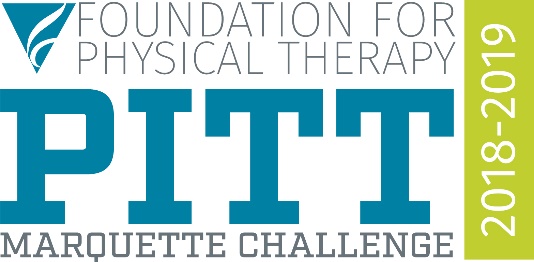 Media AdvisoryEVENT DESCRIPTION: <<Describe your event in 3-5 brief sentences. Be sure to include the information you think would help people unfamiliar with your event (i.e. costs, parking information, registration information, appropriate attire – if relevant) >>For more information, contact <<CONTACT NAME>> at <<CONTACT EMAIL AND PHONE NUMBER>> or visit <<WEBSITE IF APPLICABLE>>. For more information about the Foundation for Physical Therapy, visit www.foundation4pt.org. ######WHAT:<<EVENT NAME>>WHEN:	<<EVENT DATE AND TIME>>WHERE:<<EVENT LOCATION INCLUDING ADDRESS>>WHO:Students from <<YOUR SCHOOL>> are holding this event in support of the Marquette Challenge, a grassroots, student-led fundraising effort held by physical therapist and physical therapist assistant students from across the U.S.WHY:The Pitt-Marquette Challenge supports the Foundation for Physical Therapy – a nonprofit that funds physical therapy research to optimize movement and health. When students participate in the Challenge they are making an investment that strengthens their future profession. Every donation – big or small – makes it possible to fund scholarships, fellowships, and research grants.